Nomination Form 2019 Sales & Account Manager(voted by retailers)Please read the “Brand Nomination Kit” before completing this form.Please HIGHLIGHT the category being entered:NB: You may nominate more than one Account Manager per stateThe Brand/Manufacturer Sales & Customer Service Awards recognise the industry's best Sales & Customer Service Office and Sales Representative or Agency. Sales and Customer Service Awards are voted for considering the support and customer service received. Sales Office of the Year must be a specific office location of the brand such as “Brand – Office Location”. Account Manager must be a current employed representative or agent of an SBIA brand member. SBIA Retail members cast one vote ranking 1st, 2nd and 3rd. SALES & CUSTOMER SERVICE AWARDS When voting, SBIA Retail Members consider the following criteria:Do they understand your business needs?Do they work with you to achieve a collaborative outcome?Do they help drive sales through your business?Do they provide your business with outstanding customer support?2019 SBIA SURF INDUSTRY AWARDS CHECKLIST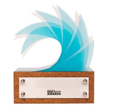 Company Name:Contact Name:Contact PhoneContact Email:CATEGORY NAME (if nominating an agency, please list agency name)BRANDS MANAGEDSales Office of the YearNSW Account Manager of the YearQLD Account Manager of the YearSA/NT Account Manager of the YearVIC/TAS Account Manager of the YearWA Account Manager of the YearRead the 2019 SBIA Nomination Kit before completing this entry ☐Email admin@sbia.com.au to have a dropbox created☐Upload a business logo that is larger than 300kb in .jpeg format into the dropbox☐Complete the Entry Form and share the dropbox within your organisation if need be☐Upload the Entry Form into the dropbox ensuring it is complete by 26th July, 2019☐Ensure all images and videos for each category are uploaded to the drop box☐Mark the 2019 SBIA Surf Industry Awards date in your calendar – October 24th, 2019☐2019 Key Award Dates: Nominations Open: 24th May, 2019Nominations Close (Voted Categories):26th July, 2019Nominations Close (Judged Categories):8th August, 2019 Voting Opens (voting categories) & Tickets Available8th August, 2019 Voting Categories Closes:Judging Period (judged categories)23rd August, 2019 12th to 27th August, 2019 Finalists Announced (judged & voted categories):5th September, 2019Awards Night:Thursday 24th October 2019